Inner van de contributie namens de vereniging:Hans de Vries, Waterlandsingel 31, 2548 SN Den HaagTel: 06-22980249.e-mailadres: hihavrkro@gmail.com.Bankrekening: NL89 RABO 0357 8739 39 t.n.v. Vrienden van de Atletiek te Den HaagIncassant ID: NL52ZZZ405355610000Ondergetekende:Familienaam:Voorletters:		Roepnaam:Adres:	Postcode:	Woonplaats:Geboortedatum:		geslacht: man  /  vrouw (omcirkelen wat van toepassing is)Telefoonnummer(s):E-mailadres:Categorie:	lid  verleent hierbij tot wederopzegging machtiging aan de Vereniging Vrienden van de Atletiek te Amsterdam, om van zijn/haar onderstaande rekening de contributie per jaar af te schrijven betreffende het lidmaatschap (standaard machtiging).Het lidmaatschap (minimaal € 50,-) + extra €……,- (op vrijwillige basis) = totaal €……,-.ofHet lidmaatschap (minimaal € 25,- zonder verenigingsblad) + extra €……,- (op vrijwillige basis) = totaal €       ,-.Rekeningnummer IBAN:	BIC:Handtekening lid/:	Datum:P.S. 	Bij een machtiging SEPA Euro incasso heeft U altijd het recht om het bedrag van de incasso door uw	bank terug te laten boeken. Hiervoor heeft U 1 maand de tijd na de datum van incasso. Het	terugboeken ontslaat U niet van de verplichting tot betalen van de contributie. Opzegging als lid	dient schriftelijk, per het einde van het verenigingsjaar, met inachtneming van een opzegtermijn van	één maand te geschieden bij de secretaris van de vereniging Vrienden van de Atletiek.P.S.	Door ondertekening geeft uw toestemming om uw gegevens in onze administratie op te nemen en te gebruiken voor doeleinde van de vereniging. Wij zullen u op de hoogte houden door middelvan Nieuwsbrieven.Wij verzoeken U vriendelijk dit formulier geheel ingevuld binnen 14 dagenin te sturen naar de secretarisJ.P.M.van AmsterdamIrenestraat 742161 PZ LisseVersie 10 februari 2020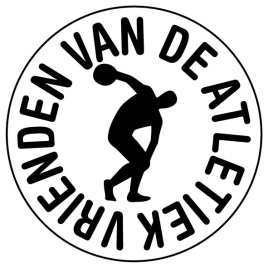 		VERENIGINGVRIENDEN van de ATLETIEK           opgericht 26 mei 1951AANMELDINGSFORMULIER/MACHTIGINGSFORMULIER